触摸大屏安装说明文档安装步骤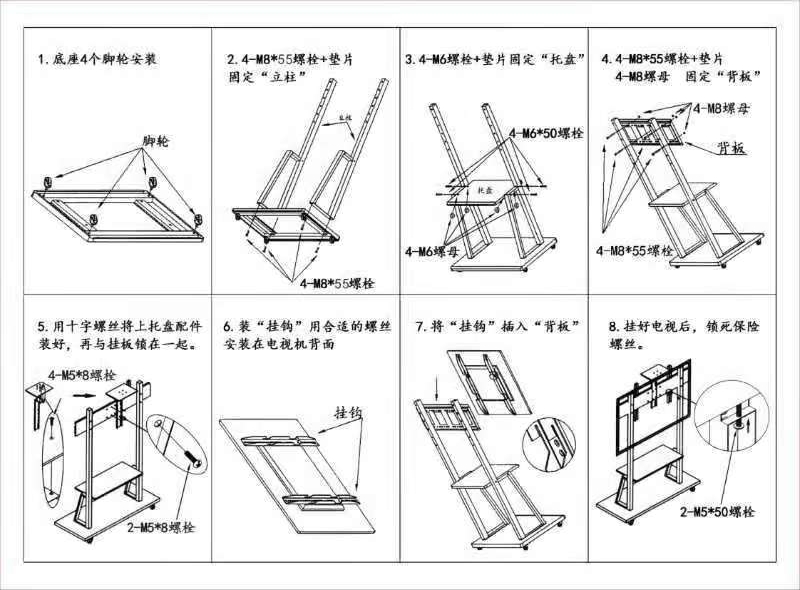 配件清单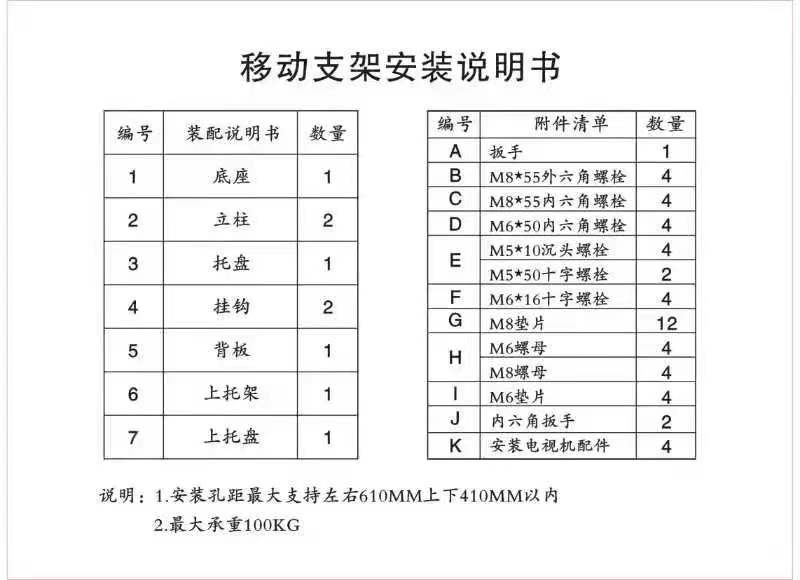 